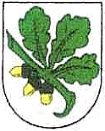 LATVIJAS REPUBLIKAKANDAVAS NOVADA DOMEDārza iela 6, Kandava, Kandavas novads, LV –3120 Reģ. Nr.90000050886, Tālrunis 631 82028, 631 82026, fakss 631 82027, e-pasts: dome@kandava.lvKandavāAPSTIPRINĀTS Kandavas novada domes sēdē31.07.2013.(prot. Nr.9  18.§ ) Nolikums Kandavas novada domes komisijai sadarbībai ar ārvalstīm1.Vispārīgie jautājumi1.1. Kandavas novada domes (turpmāk – Dome) komisija sadarbībai ar ārvalstīm (turpmāk – Komisija) ir izveidota ar mērķi veicināt sadarbību ar ārvalstu sadraudzības pašvaldībām un koordinēt pašvaldības līdzdalību Eiropas Savienības mazo pašvaldību hartas plānotajos pasākumos.1.2. Komisija savā darbībā ievēro starptautiskos normatīvos aktus, Latvijas Republikas normatīvos aktus, Kandavas novada domes saistošos noteikumus, šo nolikumu, kā arī Kandavas novada domes lēmumus.2. Komisijas funkcijas un tiesības2.1. Komisijai ir šādas funkcijas:	2.1.1. organizēt saraksti ar ārvalstu sadraudzības pašvaldībām;	2.1.2. organizēt apmaiņas vizītes uz ārvalstīm un sniegt domei priekšlikumus par delegāciju sastāviem;	2.1.3. organizēt ārvalstu delegāciju uzņemšanu Kandavas pašvaldībā;	2.1.4. koordinēt Domes darbību Eiropas Savienības mazo pašvaldību hartas pasākumos un iesniegt Domei priekšlikumus par delegāciju sastāviem dalībai hartā;	2.1.5. iesniegt Domei priekšlikumus par pasākumiem sadarbībai ar ārvalstu sadraudzības pašvaldībām.2.2.Komisijai ir šādas tiesības:2.2.1. savas kompetences ietvaros pieprasīt un saņemt no valsts, pašvaldību institūcijām, juridiskajām un fiziskajām personām informāciju, kas nepieciešama Komisijas darbībai;	2.2.2.  uzaicināt uz Komisijas sēdi Domes amatpersonas un personas saistītas ar pasākumu organizēšanu.3. Komisijas darbība un priekšlikumu izskatīšanas kārtība3.1. Komisija ir pastāvīgi darbojošās komisija, kuru apstiprina ar Domes lēmumu un kuras uzdevums ir sniegt priekšlikumus par sadarbību ar ārvalstu partneriem, kā arī veikt organizatorisko darbu pasākumu rīkošanai Kandavas novadā.3.2. Komisijas sastāvs tiek noteikts ar Domes lēmumu.3.3. Komisijas struktūra:3.3.1. Komisijas priekšsēdētājs;3.3.2. Komisijas priekšsēdētāja vietnieks;3.3.3. ne mazāk kā četri Komisijas locekļi;3.3.4. Komisijas sekretārs, kurš ir Komisijas loceklis.3.4. Komisijas sēdes vada Komisijas priekšsēdētājs, bet viņa prombūtnes laikā – Komisijas priekšsēdētāja vietnieks.3.5. Komisijas priekšsēdētājs:3.5.1. plāno, organizē un vada Komisijas darbu;3.5.2. sagatavo jautājumus izskatīšanai Komisijas sēdē;3.5.3. nosaka Komisijas sēžu vietu, laiku un darba kārtību;3.5.4.iesniedz Domei priekšlikumus, paskaidrojumus un ieteikumus jautājumos, kas ietilpst Komisijas kompetencē;3.5.6. reizi ceturksnī sniedz Domei pārskatu par paveikto.3.6. Komisijas priekšsēdētāja vietnieks pilda Komisijas priekšsēdētāja pienākumus viņa uzdevumā vai prombūtnes laikā.3.7. Komisijas sekretārs:3.7.1. sagatavo dokumentus jautājuma izskatīšanai Komisijas sēdē;3.7.2. kārto sēžu organizatoriskos jautājumus;3.7.3. protokolē Komisijas sēdes.3.8. Komisijas sēdes tiek sasauktas pēc nepieciešamības.3.9. Komisijas protokolu paraksta Komisijas priekšsēdētājs, visi klātesošie Komisijas locekļi un Komisijas sekretārs.3.10. Komisijas sēdes ir atklātas.3.11. Komisijas loceklis tiek atbrīvots no darba Komisijā, ja Komisijas loceklis vairāk kā divas reizes neattaisnoti kavē Komisijas sēdes.3.12. Lēmumu par Komisijas locekļa atbrīvošanu pieņem Dome pēc Komisijas ierosinājuma.Kandavas novada domes priekšsēdētājs   ( personiskais paraksts) N. Štoferts